Cossa Academy		        			       Instructor: Patricia Frahm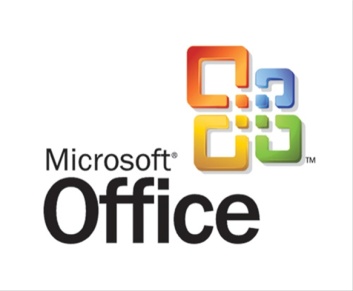 Phone: 208-482-6074frahmp@cossaschools.orgWord SyllabusGeneral informationAbout this supplemental contentThis curriculum supports students in preparing for Microsoft Office Specialist (MOS) exam 77-725: Microsoft Word 2016.The curriculum extends the learning process to ensure that students have the opportunity to explore all areas of a program pertinent to the corresponding MOS certification objectives, or that have been identified as most important for users to understand, through the completion of individual activities. Through this extended practice, the curriculum provides provide a significant opportunity for the hands-on program experience that is expected and required of a successful certification candidate or power user.This curriculum is designed to supplement the content of course 40391: Microsoft Word 2016.Classroom rules and expectationsEvaluation and Assignment SubmissionChapter reviews and tests will be a combination of completion problems, multiple choice questions, and application exercises.  Individual projects will be required for each lesson. Students must complete and submit all work during class time. Students who miss exam dates will report to class at a specific date and time set aside by the instructor for make-up exams.AttendanceRegular attendance is vital to success in any high school course.  A student who misses more than 3 class periods may result in loss of credit and must repeal for credit.GradesGrades will be figured from a total point system, tests, homework and daily assignments will be assigned a number of points and a total tallied at the end of each week. Individuals will be graded according to percentages of their points to total points.Academic IntegrityThe COSSA Academy Student Handbook details a code of conduct for COSSA Students.  Acts of dishonesty (cheating, plagiarism, etc) or disruptive behavior directed toward the instructor or classmates may result in Academic Withdrawal from the course.Late WorkStudents must hand in work by deadlines in order to receive credit.  A 25% reduction in grade will be assessed for every day late until assignment receives a zero grade.  In case of serious illness or other emergencies, the student should notify the instructor prior to assignment deadlines to make special arrangements. There will be adequate time for completion of assignments in class.Cellular Phones/Paging DevicesStudents must be considerate of others during class time.  Cell phone use is not allowed during class.  Phones must be turned off and put away.Content descriptionThis content is divided into 9 lessons. Each lesson is designed to provide approximately 45 minutes of instruction and discussion. Each lesson includes one or more sub-sections, couple of project that can be completed in or out of class, and a quiz. Instructors can organize the lesson instruction and project assignments as necessary to fit class schedules.The following table indicates the content covered in each Lesson.Microsoft Office Specialist exam objective mappingThis curriculum supports students in preparing for MOS exam 77-725: Microsoft Word 2016. The following table indicates the exam objective(s) addressed in each lesson.Curriculum standardsThis curriculum is designed to support selected Common Career Technical Core standards for Career Technical Education and Common Core State Standards.The following table indicates the curriculum standard(s) that are addressed in each Lesson. Some standards apply specifically to project leveling and are at the discretion of the instructor.Dear Students and Parents, Please sign and return this portion of the page by Monday, August 20, 2018. If you have any questions, please feel free to contact me by email at frahmp@cossaschools.org and I will promptly respond.  Thank you,  Mrs. FrahmMrs. Frahm,  We have read and understand the course syllabus for the Business Applications Word course.  _______________________________    ____________________________Student Name (Print)      			Student Signature      		      Date _______________________________    ____________________________Parent/Guardian Name (Print)    		Parent/Guardian Signature    	      DateLesson/MOS exam skills coveredLearning, practice, and assessmentsLesson 1: Understanding WordSkills:Working with ToolsCreating a DocumentSaving a DocumentWorking with TemplatesPreviewing and Printing a DocumentLesson elements:Project: Typing a Business LetterProject: Printing a Document QuizLesson 2: Basic Editing Skills:Changing and Organizing Document ViewsNavigating and Searching through a DocumentCutting, Copying, and Pasting TextChanging Information in the Properties Inspecting DocumentsLesson elements:Project: Updating a DocumentProject: Editing TextQuizLesson 3: Character FormattingSkills:Formatting Characters ManuallyUsing Format PainterFormatting Text with StylesInserting TextFormatting Existing Documents in Other File FormatsRemoving Text FormattingLesson elements:Project: Formatting a LetterProject: Formatting a FlyerQuizLesson 4: Paragraph Formatting Skills:Setting Line Spacing in Text and Between ParagraphsCreating and Formatting a Bulleted ListCreating and Formatting a Numbered ListLesson elements:Project: Formatting an Expense Report Project: Formatting ParagraphsQuizLesson 5: Managing Text FlowSkills:Setting Page LayoutWorking with BreaksSetting Up ColumnsLesson elements:Project: Formatting Two-Column Newsletter Project: Formatting Section Breaks and Column BreaksQuizLesson 6: Creating TablesSkills:Creating a TableFormatting a TableManaging Tables Lesson elements:Project: Creating and Formatting a TableProject: Creating and Managing a TableQuizLesson 7: Working with Themes, Style Sets, Backgrounds, Quick Parts, and Text BoxesSkills:Formatting, Creating, and Customizing a ThemeFormatting a Document Using Style SetsFormatting a Document’s BackgroundApplying and Manipulating Text BoxesInserting a Special CharacterLesson elements:Project: Formatting Background ElementsProject: Creating and Customizing Document ThemesQuizLesson 8: Using Illustrations and GraphicsSkills:Inserting and Formatting Pictures in a DocumentInserting and Formatting Shapes, WordArt, and SmartArtLesson elements:Project: Inserting and Formatting PicturesProject: Inserting and Formatting WordArtQuizLesson 9: Formatting a Research PaperSkills:Creating CitationsAdding CaptionsInserting Footnotes and EndnotesCreating a Table of ContentsInserting a Cover PageCreating and Modifying Headers or FootersCreating BookmarksLesson elements:Project: Inserting Hyperlinks and Email AddressesProject: Inserting CaptionsQuizLessonObjectiveDescription11.1Create a document1.4Customize Options and Views for Documents1.5Print and Save Documents21.2Navigate through a document1.4Customize Options and Views for Documents1.5Print and Save Documents2.1Insert Text and Paragraphs31.1Create a document2.2Format Text and Paragraphs42.2Format Text and Paragraphs3.3Create and Modify a List51.3Format a Document2.3Order and Group Text and Paragraphs63.1Create a Table3.2Modify a Table5.2Format graphic elements71.3Format a Document2.1Insert Text and Paragraphs5.1Insert graphic elements85.1Insert graphic elements5.2Format graphic elements5.3Insert and Format SmartArt Graphics91.2Navigate through a document1.3Format a Document4.1Create and Manage Reference Markers4.2Create and Manage Simple ReferencesLessonCommon Career Technical Core StandardsCommon Core State Standards1Information Technology Career Cluster (IT)IT.6CCSS.ELA-Literacy.W.6.2 through W.6.7CCSS.ELA-Literacy.W.9-10.3 through W.9-10.8CCSS.ELA-Literacy.RI.6.4CCSS.ELA-Literacy.RI.6.72Information Technology-Web & Digital Communications Career Pathway IT-WD.4Information Technology-Web & Digital Communications Career Pathway IT-WD.6CCSS.ELA-Literacy.W.6.6CCSS.ELA-Literacy.W.9-10.6CCSS.ELA-Literacy.RI.6.4CCSS.ELA-Literacy.RI.6.7CCSS.ELA-Literacy.RST.9-10.43CCSS.ELA-Literacy.W.6.2 through W.6.7CCSS.ELA-Literacy.W.9-10.2eCCSS.ELA-Literacy.WHST.6-8.10CCSS.ELA-Literacy.WHST.9-10.104CCSS.ELA-Literacy.W.6.2eCCSS.ELA-Literacy.W.6.1aCCSS.ELA-Literacy.W.6.1bCCSS.ELA-Literacy.W.6.2aCCSS.ELA-Literacy.W.9-10.2eCCSS.ELA-Literacy.W.9-10.1aCCSS.ELA-Literacy.W.9-10.1bCCSS.ELA-Literacy.RI.6.1CCSS.ELA-Literacy.RI.6.4CCSS.ELA-Literacy.RI.9-10.1CCSS.ELA-Literacy.RI.9-10.4CCSS.ELA-Literacy.WHST.6-8.10CCSS.ELA-Literacy.WHST.9-10.105CCSS.ELA-Literacy.W.6.4CCSS.ELA-Literacy.W.6.2eCCSS.ELA-Literacy.W.9-10.2eCCSS.ELA-Literacy.WHST.6-8.4CCSS.ELA-Literacy.WHST.9-10.46CCSS.ELA-Literacy.W.6.2CCSS.ELA-Literacy.W.6.2aCCSS.ELA-Literacy.W.9-10.2aCCSS.ELA-Literacy.RI.6.77CCSS.ELA-Literacy.W.6.2eCCSS.ELA-Literacy.W.6.4CCSS.ELA-Literacy.W.9-10.2eCCSS.ELA-Literacy.RI.6.7CCSS.ELA-Literacy.RST.9-10.4CCSS.ELA-Literacy.WHST.6-8.4CCSS.ELA-Literacy.WHST.9-10.4CCSS.ELA-Literacy.WHST.6-8.2aCCSS.ELA-Literacy.WHST.6-8.10CCSS.ELA-Literacy.WHST.9-10.10CCSS.ELA-Literacy.WHST.9-10.2a8CCSS.ELA-Literacy.W.6.2aCCSS.ELA-Literacy.W.9-10.2aCCSS.ELA-Literacy.RI.6.7CCSS.ELA-Literacy.WHST.6-8.2aCCSS.ELA-Literacy.WHST.9-10.2a9CCSS.ELA-Literacy.W.6.4CCSS.ELA-Literacy.W.6.6 CCSS.ELA-Literacy.W.6.8CCSS.ELA-Literacy.W.9-10.6CCSS.ELA-Literacy.W.9-10.8CCSS.ELA-Literacy.WHST.6-8.4CCSS.ELA-Literacy.WHST.9-10.4Additional Information and ResourcesCertification ResourcesLearn more about Microsoft Office certifications:http://www.microsoft.com/learning/en/us/office-certication.aspx Curriculum Standard ResourcesLearn more about Common Career Technical Core standards for Career Technical Education: http://www.careertech.org/career-technical-education/cctc Learn more about Common Core State Standards: http://www.corestandards.org 